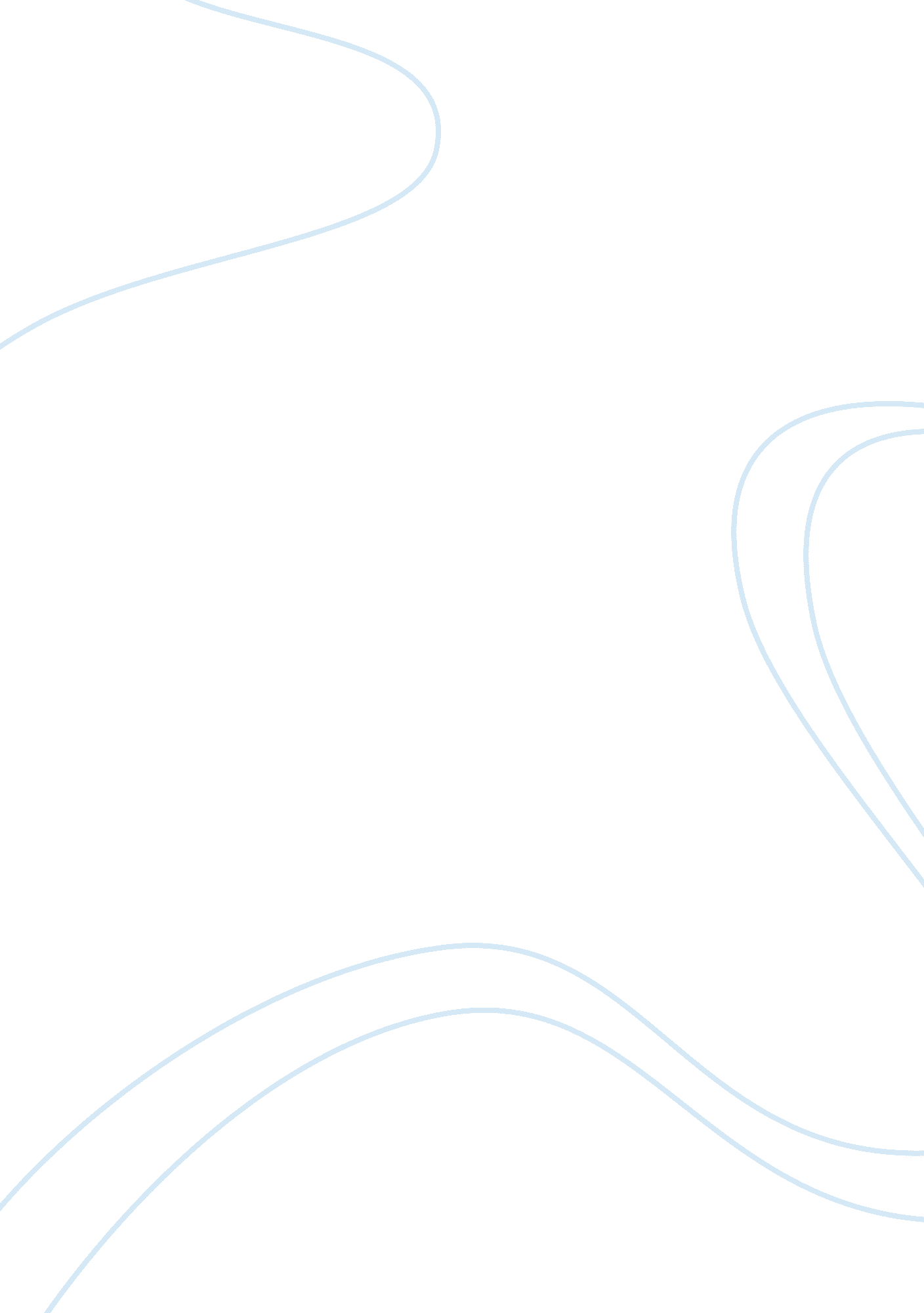 Free research paper on cynicsSociology, Community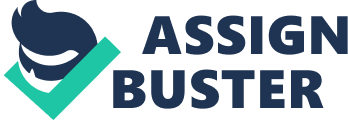 \n[toc title="Table of Contents"]\n \n \t DQ Week Three Two \n \t Introduction \n \t Conclusion \n \t References \n \n[/toc]\n \n DQ Week Three Two DQ Week Three Two Introduction Groups tend to be successful when members are cooperative and disciplined. Members are also expected to be motivated and to reason positively so as to chip in positively. Even though positive criticism is needed, members are expected not to be cynic. However, cynic individuals can be accommodated in groups since they are beneficial to the group at large. Cynics in groups contribute negatively due to their pessimistic point of view. However, these people are useful in any group if they are facilitated to the advantage of the group. In a group, there must be people to offer criticisms. There is nothing like positive or negative criticism. All criticisms are the same, the difference is how the group takes it. The critical and negative views of cynics can be used by the group to improve on various aspects of a project. 
A cynic person is also useful in a group because they speak their mind. At times, there are groups where members agree to everything their leaders say. However, a cynical member speaks their mind and may be integral in pointing out the possible defects or failures of a project. Furthermore, a group should comprise people of different character in order to be dynamic. The presence of a cynic member is simply part of group dynamism. Conclusion All in all, cynic individuals have a lot to offer in any given group. They speak their minds and do not respond positively to their leaders just to impress them. Furthermore, cynics offer criticisms which can be used positively to make corrections and adjustments to improve the group’s performance. Finally, cynics contribute to group dynamism. Therefore, cynics are an integral part of any group and must be used to the group’s advantage. References Gill, R. (2006). Theory and practice of leadership. Thousand Oaks, CA: Sage. 
Yukl, G. (2010). Leadership in organizations (7th ed. ed.). Upper Saddle River, NJ: Pearson/Prentice Hall. 